Internet-Opdracht										Het komende uur ga je informatie opzoeken. De meeste informatie heeft betrekking op geld. Voor de invoering van de euro had elk Europees land zijn eigen geld. (ook wel: munteenheid) De informatie die je vindt, verzamel je in een Word-document. Bovenaan vermeld je je naam en klas. Ga op zoek naar: de landen die met het invoeren van de euro begonnen.Ga op zoek naar: alle landen die inmiddels de euro gebruiken.Ga op zoek naar: de oude munteenheid van deze landen.			Ga op zoek naar afbeeldingen van briefgeld van deze landen.Wel doorwerken aub…………Doordat nu veel landen de euro gebruiken hoeft er veel minder geld omgewisseld te worden. Voordeel voor ons is dat je niet apart naar de bank of het Grens Wissel Kantoor (GWK) hoeft te gaan . Nadeel van omwisselen is: je krijgt nooit 100% van de waarde van je euro’s terug in de andere munteenheid. De bank verdient hier dus goed aan, ook aan het weer terugwisselen!Zoek uit hoeveel Engelse ponden je krijgt voor 100 euro.Zoek uit hoeveel Zwitserse franken je krijgt voor 100 euro.Zoek uit hoeveel Amerikaanse dollars je krijgt voor 100 euro.Je mag gewoon een rekenmachine gebruiken………..Als je die Engelse ponden, die je voor die 100 euro krijgt, weer inwisselt…………. Hoeveel euro heb je dan nog?Als je die Zwitserse franken weer inwisselt voor euro’s….. Hoeveel euro heb je dan nog?Als je die Amerikaanse dollars weer inwisselt voor euro’s….. Hoeveel euro heb je dan nog?Zoek ook van de 3 hierboven genoemde landen afbeeldingen van hun briefgeld op.Antwoorden.Landen die met de Euro starten.	
Land			Oude munteenheid			Voorbeeld oude briefgeld
2002
België			Belgische frank				
Duitsland			Duitse mark					
Finland			Finse mark					
Frankrijk			Franse frank				
Griekenland (2001)	Griekse Drachme				
Ierland			Ierse pond					
Italië			Italiaanse lire				
Luxemburg		Luxemburgse frank			
Nederland		Nederlandse gulden			
Oostenrijk		Oostenrijkse schilling			
Portugal			Portugese escudo				
Spanje			Spaanse peseta				
Deze ministaatje gebruikt de euro en heeft munten met een eigen zijde, maar is geen lid van de Eurozone.
Monaco			Franse frank				zie Frankrijk
San Marino		Italiaanse lire				zie Italië
Vaticaanstad		Italiaanse lire				zie Italië
Andorra (2013)		Franse frank/ Spaanse peseta		zie Frankrijk / Spanje

2007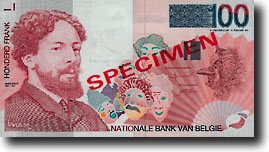 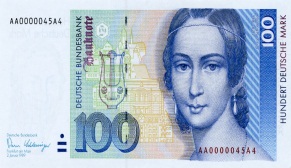 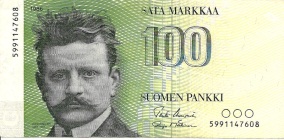 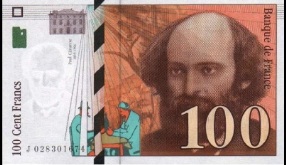 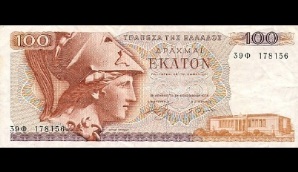 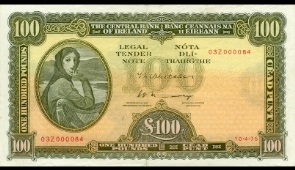 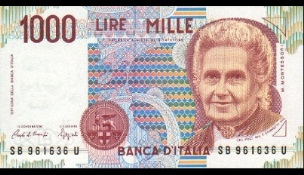 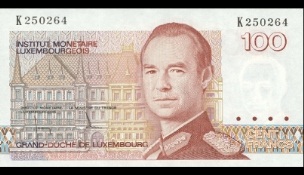 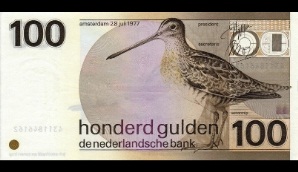 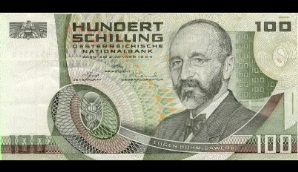 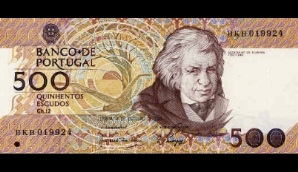 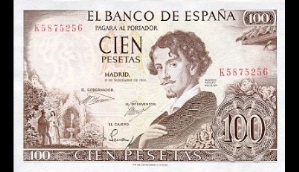 Slovenië			Sloveense tolar				

2008
Cyprus			Cypriotische pond				
Malta			Maltese lire					

2009
Slowakije			Slowaakse kroon				

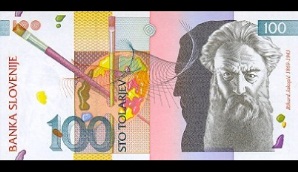 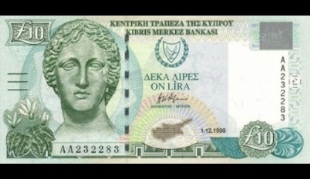 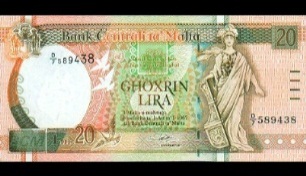 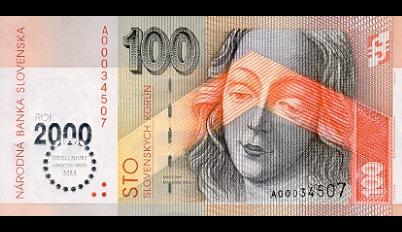 2011
Estland			Estse kroon					

2014
Letland			Letse lats					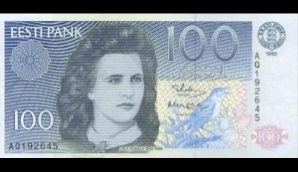 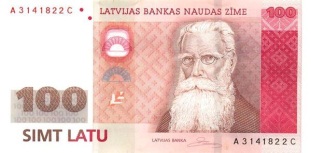 

Opdracht wisselkoers:Land		100 euro		terug wisselen		voorbeeld briefgeld
Engeland		ter beoordeling aan de docent			
Zwitserland	ter beoordeling aan de docent			
Amerika 		ter beoordeling aan de docent			
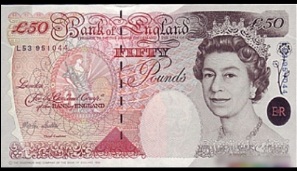 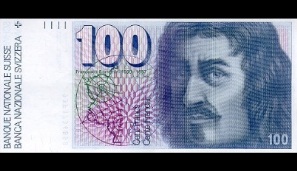 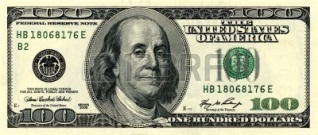 